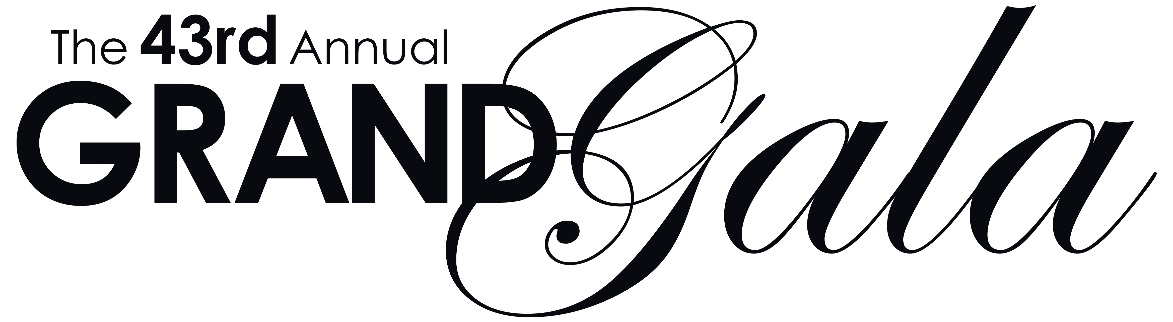 Saturday, December 7, 2019 | 8:00PM | Grand Opera Housefollowed by the Ultimate After Party at the Hotel du Pont Gold Ticket – $550 each: Premium Gala seating available in the Parquet, Parquet Circle, and Dress Circle.         Silver Ticket – $350 each:  Seating available in the Parquet Circle and Dress Circle.Bronze Ticket – SOLD OUT  Seating available in the Parquet Circle, Dress Circle, and Family Circle.
The estimated fair market value of each ticket is $220. The balance of your ticket purchase to The Grand Gala is considered a donation to support the vital arts education programs at The Grand and is tax-deductible as allowed by current tax law.Please note: Acknowledgement of receipt of your order will be immediate.Your tickets and tax receipt letters will be mailed after November 22, 2019.Because of the fundraising nature of the event, ticket sales are refundable only for donation credit.Ticket Level and Quantity:   Gold ($550)  _____ (# of tickets)      Silver ($350) _____ (# of tickets)   Bronze ($250) SOLD OUTSeating Area Preference:               Parquet        Parquet Circle       Dress Circle       Family CircleAlthough seating preferences are not guaranteed, The Grand will make every effort to accommodate your request.Total Ticket Purchase $__________Contact and Payment InformationName_______________________________________________________________________________________________________________(As you would like it to appear in the Grand Gala Program Book. Listing will be alphabetical for orders received by October 25, 2019.)Address _____________________________________________________________________________________________________________ City __________________________________________________ ST ______ ZIP __________________________________________________Phone ___________________________________ E-Mail_____________________________________________________________________
Confirmation will be sent to the e-mail address you have provided.  Please check this box if you would rather receive a confirmation in the mail.  My check made payable to Grand Opera House is enclosed			 Credit Card PaymentCard Number _______________________________________________________________________________________________________ Expiration _____/_____ Security Code ________   Cardholder Signature __________________________________________________For more information, or to purchase tickets, please contact Kate Baker Frawley at 302-658-7897 x3204 or KBFrawley@grandopera.org.